Gentile Candidato,la 17ª edizione del MIFF, ora MIFF Awards, sarà dal 10 maggio al 14 giugno, filmmaker, registi e produttori arriveranno a Milano da tutto il mondo per celebrare il cinema indipendente all’Anteo spazioCinema.Creare un evento di riscontro internazionale comporta molto lavoro ed i budget a disposizione non sono mai sufficienti, ma se sei interessato a conoscere meglio il mondo del cinema allora puoi aiutarci e, nonostante le numerosissime problematiche, sarà collaborando che riusciremo realizzare i nostri obiettivi.Per partecipare alla selezione del nostro staff, leggi attentamente la domanda di volontariato, riempi il questionario e invia con un CV di una pagina, come indicato, al più presto. Ovviamente tra le centinaia di domande non tutte saranno ammesse, e questo non è certo una considerazione negativa della tua personalità ma semplicemente un limite massimo di volontari oltre cui non possiamo avventurarci. Per i candidati che passeranno la selezione per creare la 17ª edizione di MIFF Awards e organizzare un evento cinematografico con riscontro internazionale, sarà certamente un’importante occasione di crescita professionale e per noi sarà un onore lavorare con voi.Non è importante che tu abbia partecipato in passato a un festival, quello che conta è la passione per il cinema, la voglia di fare qualcosa per la propria città, un pizzico di grinta, e il desiderio di stare insieme e, soprattutto, la convinzione che il cinema sia intrattenimento ma anche cultura e arte privilegiata del nostro tempo.L’organizzazione del MIFF, cercherà sempre di assegnarti ciò che hai richiesto ma dovrai tenere conto che ci sono molte posizioni da occupare e che la logistica di un evento, seppur di piccole dimensioni, è molto complicata ed articolata. Così cercando di mantenere le posizioni opzionate, dovrai tenere conto di un minimo di ore lavorative part-time nel mese di aprile, e un impegno full time settimanale (da Martedì al Giovedì) dal 10 maggio fino al 14 giugno negli uffici di via Tertulliano 55, o altre location del MIFF che verranno comunicate.In cambio, nelle ore libere di lavoro, potrai vedere i film del festival; avrai la possibilità di entrare in contatto con i filmmaker presenti a Milano, con gentilezza e senza metterli a disagio; e soprattutto potrai incontrare dei nuovi amici che, come succede spesso qui al MIFF, diventeranno tuoi amici per sempre, e chissà forse un giorno compagni di set! Inviare la domanda a MIFF Awards via e-mail a staff@miff.it in formato pdf o word.Speriamo di incontrarti al più presto. Per qualsiasi informazione non esitare a contattarci.Grazie per la collaborazione,  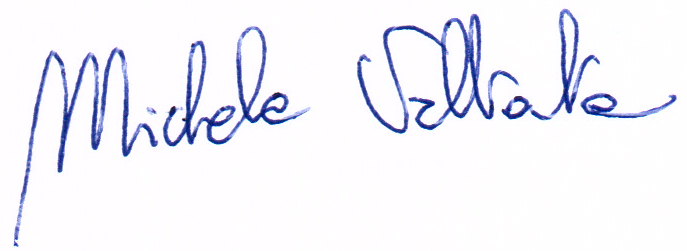 Michele ValtortaMIFF Awards - Volunteer CoordinatorDOMANDA VOLONTARI MIFF AWARDS 2017Scegliere dove desiderate operare.N.B. Non possiamo garantirlo ma faremo il possibile per assegnarvi ciò che avete richiesto. Molte posizioni richiedono una conoscenza minima dell’inglese. 	Ufficio Stampa (coordinamento comunicati stampa, rapporti con i giornalisti e media) 	richiesto computer portatile	Biglietteria/Sale (pratiche Siae, entrata in sala, coordinamento proiezioni)Art Direction/Web Design/Programmatori (comunicazione, grafica e aggiornamento sito – se siete programmatori è elemento influente verso la selezione)	Trasporti/Accompagnatori (driver VIP e filmmaker, trasporti materiali, ecc.) 	richiesta patente validaSegretariato/Ufficio Organizzativo/Direzione (produzione e assistenza alla direzione) richiesto computer portatileOspitalitá/Location/Produzione Eventi/Reparto Moda (organizzatori location, hostess, sfilata, modelle e truccatori, ecc.) spesso richiesto computer portatile     MIFF Channel/Audiovisivi (Fotografi, Operatore Video, Montatore / Edit video)Due riunioni operative e obbligatorie per chi verrà selezionato, si terranno:Giovedì 4 e Sabato 6 maggio, alle ore 18.00Le location della riunione verrà comunicata ai candidati in seguito alle selezioni.Inoltre è obbligatorio partecipare alla conferenza stampa che verrà comunicata in seguito.COMPUTER E PROGRAMMIHai un computer? 	Si	No	Portatile	Mac	PC/Win 	Altro Sai usare i seguenti programmi:Word  	Excel 	Powerpoint             Outlook/Mail Photoshop 	QuarkExpress 	Illustrator 	Avid/Finalcut	InDesign 	Acrobat 	Altri Software __________________________ Possiedi installati sul tuo computer i seguenti programmi? Word  	Excel 	Powerpoint             Outlook/Mail Photoshop 	QuarkExpress 	Illustrator 	Avid/Finalcut	InDesign 	Acrobat 	Altri Software __________________________Commento sulla familiarità dei programmi (indicare se programmatore):________________________________________________________________________DISPONIBILITÀDa che giorno sei in grado di entrare nell’organizzazione?  Subito    giorno ____Quando puoi dedicarci più tempo ad aprile?Sempre    	Mattino 	Pomeriggio   	Sera 	Weekend Quando puoi dedicarci più tempo dall’8 al 18 maggio durante il MIFF?Sempre    	Mattino 	Pomeriggio   	Sera 	Weekend N.B. a maggio l’impegno si predispone nell’ottica di full time da Martedì a Giovedì.ALTRE SPECIFICHE Quali lingue parli? (specificare il livello) ________________________________________________________________________Hai l’automobile?  	Si 	No 	Patente?	Si 	No 	Conosci Milano? 	Si 	No 	Ha i già collaborato ad iniziative del genere rassegne, festival, eventi, o altre esperienze rilevanti. Se sì quali e con quale ruolo?________________________________________________________________________________________________________________________________________________N.B. Le indicazioni sulla disponibilità sono informazioni discriminanti verso la priorità di ammissione della domanda per la selezione dello staff. 